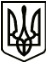 МЕНСЬКА МІСЬКА РАДАРОЗПОРЯДЖЕННЯ 17 грудня 2021 року	м. Мена	№ 466Про оголошення Подяки Менської міської ради Відповідно до Положення про Почесні відзнаки Менської міської ради, затвердженого рішенням 14 сесії Менської міської ради 8 скликання від 25 листопада 2021 року «Про Почесні відзнаки Менської міської ради», Програми вшанування, нагородження громадян Почесною грамотою Менської міської ради на 2020 - 2022 роки, затвердженої рішенням 36 сесії Менської міської ради 7 скликання від 26 грудня 2019 року № 679 «Про затвердження програми вшанування громадян Почесною грамотою Менської міської ради на 2020-2022 роки» зі змінами, керуючись п. 20 ч. 4 ст. 42 Закону України «Про місцеве самоврядування в Україні», враховуючи подання заступника міського голови з питань діяльності виконавчих органів ради Прищепи В.В.:Оголосити Подяку Менської міської ради за вагомий особистий внесок у розвиток та популяризацію фізичної культури і спорту в Менській міській територіальній громаді, досягнення високих спортивних результатів та багаторічну плідну професійну діяльність, вагомий особистий внесок у справу навчання та виховання підростаючого покоління:- ТАРАТУХІНІЙ Надії Петрівні, заслуженому тренеру України, тренеру Чернігівської обласної дитячо-юнацької спортивної школи ; - ТЕРПИЦЬКІЙ Ірині Леонідівні, тренеру Менської дитячо-юнацької  спортивної школи; - КОНОВАЛЕНКУ Дмитру Олексійовичу, директору Менської дитячо-юнацької  спортивної школи; - ТАРАТУХІНУ Сергію Валентиновичу, заступнику директора Менської дитячо-юнацької спортивної школи.2. Оголосити Подяку Менської міської ради за виявлені самовідданість та волю до перемоги, вагомий особистий внесок у розвиток та популяризацію фізичної культури і спорту в Менській міській територіальній громаді, досягнення високих спортивних результатів,  пропаганду здорового способу життя:- КОМОВУ Станіславу за зайняте ІІІ місце у Чемпіонаті України з легкої атлетики серед юнаків 2006-2007 р.н. (штовхання ядра);- ЛАВСЬКОМУ Андрію за зайняте ІІІ місце у Чемпіонаті України з легкоатлетичного двоборства ; - ЛАКТЮШИНІЙ Надії за зайняте І місце у Чемпіонаті України з легкої атлетики (біг  на 100 м з бар’єрами); -  РОГОВІЙ  Дар’ї  за зайняте ІІ місце в командному Чемпіонаті України з легкої атлетики; - ТКАЧЕНКО Катерині за зайняте ІІ місце в командному Чемпіонаті України з легкої атлетики; - ЧИРВІ Станіславу за зайняте ІІІ місце у Чемпіонаті України з легкої атлетики серед юнаків 2004 р.н. та молодше (штовхання ядра); - ШЕПЕЛЬ Ангеліні за зайняте ІІ місце у Чемпіонаті України з легкоатлетичного  двоборства;  - БАБЕНКУ Артему за зайняте І місце у Чемпіонаті Чернігівської області з вільної боротьби серед юнаків до 15 років;- БРОДСЬКОМУ Яну, за зайняте ІІІ місце у  Всеукраїнських змаганнях з легкої атлетики пам’яті Сергія Операйла (стрибки у висоту);- БУРЦІ Івану за зайняте ІІ місце  в Чемпіонаті Чернігівської області з вільної боротьби серед юнаків до 15 років;- БУШАКУ Даніілу за зайняте ІІІ місце в в Чемпіонаті Чернігівської області з вільної боротьби серед юнаків до 15 років;- ГАННУЩЕНКО Сніжані за зайняте І місце у відкритому  Чемпіонаті Чернігівської області з легкої атлетики серед дівчат 2006 р.н. та молодше (біг на 400 м з бар’єрами);- ГРИЩЕНКУ Едуарду за зайняте І місце в Чемпіонаті Чернігівської області з вільної боротьби серед юнаків до 15 років;- ДЕРГОЗІЮ  Кирилу за зайняте ІІІ місце у Чемпіонаті м.Києва серед юнаків  2008-2009 р.н. зі штовхання ядра;- ІЛЛЯШИКУ Михайлу за зайняте ІІ місце в Чемпіонаті Чернігівської області з вільної боротьби серед юнаків до 15 років;- КРУКУ Євгенію за зайняте І місце  в Чемпіонаті Чернігівської області з вільної боротьби серед юнаків до 15 років;- КУЖЕКІНІЙ Валерії за зайняте ІІ місце в Чемпіонаті Чернігівської області з вільної боротьби серед юнаків та дівчат до 15 років;- КУЖЕКІНУ Нікіті за зайняте ІІІ місце в Чемпіонаті Чернігівської області з вільної боротьби серед юнаків до 15 років;- ЛАКТЮШИНІЙ Яні за зайняте ІІ місце у відкритому Кубку Чернігівської області з легкої атлетики (біг на 400 м з бар’єрами);- МИРОНЕНКУ Ярославу за зайняте ІІ місце у відкритому Чемпіонаті Чернігівської області з легкої атлетики серед юнаків 2004-2005 р.н. (стрибки у довжину);- ПРИМАКУ Порфирію за зайняте І місце в Чемпіонаті Чернігівської області з вільної боротьби серед юнаків до 15 років;- РАДЬ Антону за зайняте І місце в Чемпіонаті Чернігівської області з вільної боротьби серед юнаків до 15 років;- ТОВСТОП’ЯТУ Артему за зайняте І місце в Чемпіонаті Чернігівської області з вільної боротьби серед юнаків до 15 років;- ЦЕНЦЕРІ Богдану за зайняте ІІ місце у відкритому Чемпіонаті Чернігівської області з легкої атлетики серед юнаків 2006 р.н. та молодше ( штовхання ядра); - ОТРОЩЕНКУ Артьому за зайняте І місце у ІІ Всеукраїнських пляжних  іграх серед учнів з  боротьби; - КИЯШКУ Олександру за зайняте І місце в Кубку Чернігівської області з пауерліфтингу та окремих вправ «Кубок Сіверщини»;- ТЕСКУ Олегу за зайняте І місце в Кубку Чернігівської області з пауерліфтингу та окремих вправ «Кубок Сіверщини».Міський голова							Геннадій ПРИМАКОВ